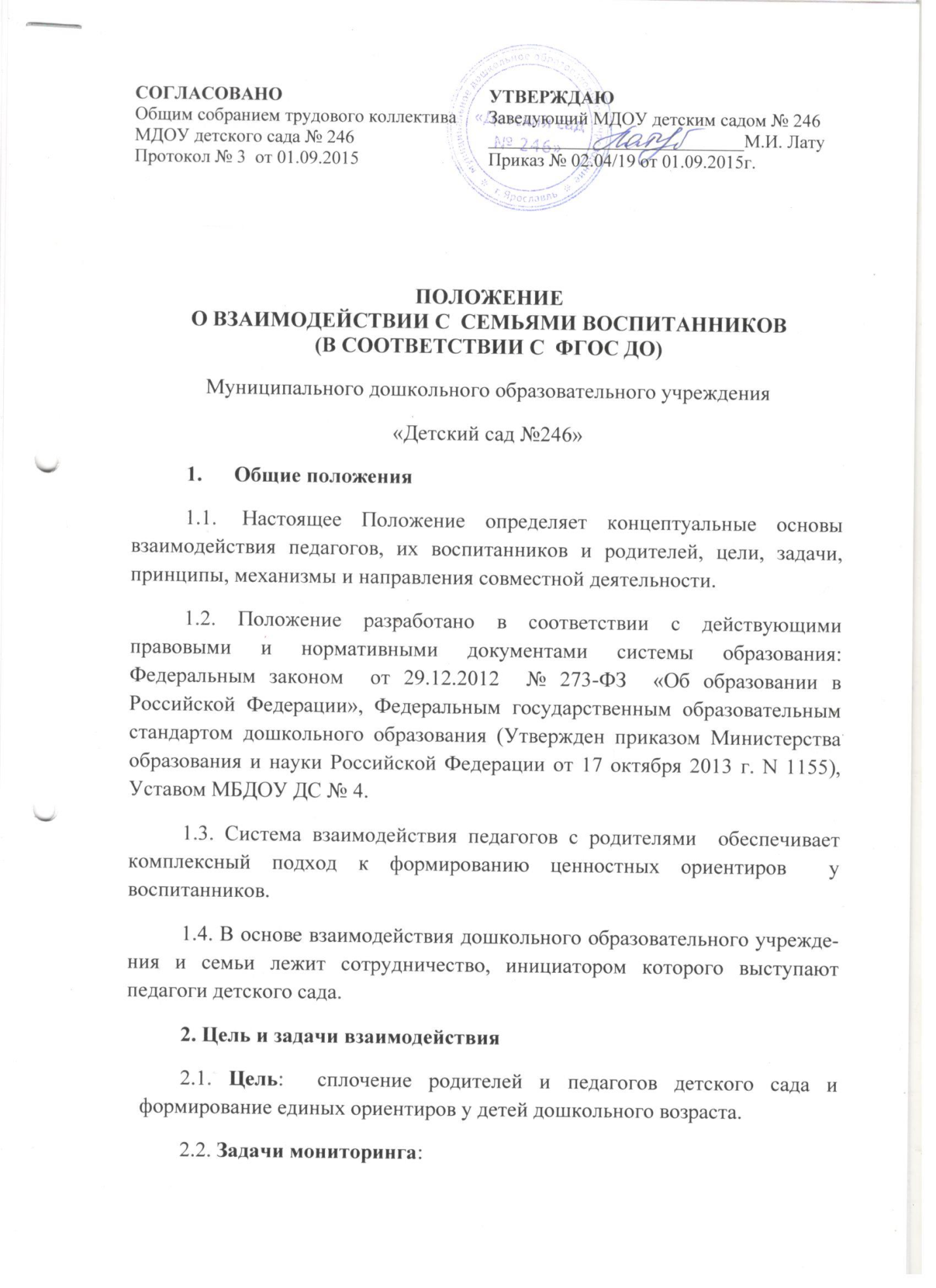 - повышение педагогической культуры родителей и формирование традиций семейной культуры;	- выработка общих взглядов и педагогических установок на воспитание ценностных ориентиров у детей дошкольного возраста средствами приобщения воспитанников к традиционной культуре;- выявление эффективных форм сотрудничества родителями воспитанников и повышение эффективности взаимодействия родителей и педагогов в области формирования базис личностной культуры детей; - гармонизация детско-родительских взаимоотношений, оказание помощи в организации семейного досуга;- повышение правовой грамотности родителей в области защиты  прав и достоинств ребенка;- повышение педагогической компетентности и воспитательной культуры родителей по всем фундаментальным основам воспитания: физического, социально-нравственного, художественно-эстетического, познавательного, базирующихся  принципах педагогики ненасилия;- организация комплексного сопровождения взаимодействия  детского сада с семьей со стороны специалистов: старшего воспитателя, музыкального руководителя, инструктора по физической культуре  и т.д.;- создание условий для обмена педагогическим и семейным опытом, установления дружеских взаимоотношений семей.3. Основные принципы работы детского садаДостижению цели и задач способствуют принципы работы детского сада:-  функционирование его как открытой системы;- активное вовлечение родителей воспитанников в педагогический процесс с использованием современных технологий и интерактивных методов взаимодействия детского сада и семьи;- понимание, признание и принятие ребенка и его семьи;- приоритет культурологического подхода к определению целей и содержанию воспитания детей;- переориентация педагогов с передачи знаний, умений и навыков на формирование ценностных ориентации и воспитание отношений, способствующих более продуктивному их усвоению;- формирование ценностно-смысловых ориентации (добра, красоты, познания, здорового образа жизни), моральных эстетических ценностей, идеалов художественного вкуса и творческой самореализации народных мастеров, представлений о смысле жизни отдельного человека и целого народа средствами приобщения детей и их семей к традиционной (русской, татарской) культуре;- амплификация развития ребенка в процессе организации развивающего взаимодействия с взрослыми (родителями и педагогами) и другими детьми (в разно- и одновозрастном коллективах);- тактичность и соблюдение прав родителей на осуществление ведущей роли в воспитании и образовании ребенка и понимание неизбежной субъективности точки зрения педагога;- личностно-ориентированный подход и правила «педагогики ненасилия», - принцип доступности (каждый желающий может участвовать в мероприятиях, коллективных делах) и  открытость (на сайте детского сада можно ознакомиться с уставом, Договором с родителями, Положением об управляющем совете и иными локальными актами, исторической справкой учреждения и текущей информацией); -  - принцип доброжелательности всех участников содружества, соблюдения морально-этического устава, разработанного для формирования позитивных взаимоотношений между родителями и педагогами; - принцип добровольности (в процессе реализации задач и содержания образовательной Программы ДОУ не допускается никакого принуждения). 4. Приоритетные направления работы по организации взаимодействия детского сада и семьиПриоритетны следующие направления работы:- изучение семьи с целью выяснения ее возможностей в области формирования ценностных ориентиров; - группировка семей по принципу возможности их влияния на процесс формирования ценностных ориентиров средствами традиционной культуры и музейной педагогики в домашних условиях и условиях сотрудничества с детским садом;  - составление программы совместных действий педагога и родителей на основе работы  Школы молодой матери и Школы родителей будущих первоклассников;- анализ промежуточных и конечных результатов совместной воспитательной деятельности и содружества семьи и детского сада.5. Организация  работы5.1.  Педсовет ДОУ  утверждает  план  работы по организации взаимодействия детского сада и семьи на учебный год.  Его содержание определяется задачами, стоящими перед ДОУ и конкретными условиями ее работы. План работы родительского комитета ДОУ согласовывается с заведующим ДОУ.5.2. Организация взаимодействия детского сада и семьи предполагает следующие этапы работы:- изучение семьи с целью выяснения ее возможностей по воспитанию детей;- группировку семей по принципу возможности их нравственного потенциала для воспитания своего ребенка, детей группы;- составление программы совместных действий педагога и родителей;- анализ промежуточных и конечных результатов их совместной воспитательной деятельности.5.3. Требования к организации взаимодействия детского сада и семьи:	- целенаправленность (каждое мероприятие  направлено на достижение конкретной цели по предупреждению типичных ошибок родителей);	-  планомерность и систематичность (непрерывность, последовательное усложнение и расширение круга проблем, комплексный подход к формированию системы ценностных  ориентиров и развитию личности ребенка);	-  конкретный и дифференцированный  подход  (учет различия в системе общечеловеческих и традиционных для той или иной культуры, нации или религии ценностей).5.4. Общепедагогические и специфические условия к  организации взаимодействия детского сада и семьи:- сочетание индивидуального подхода к каждой семье с организацией работы со всеми родителями группы;- взаимосвязь разных форм работы с родителями;- одновременное влияние на родителей и детей, позволяющее сформировать ценностно-ориентированные отношения;- обеспечение в работе с родителями определенной последовательности, системы согласования личных, индивидуальных и общественных, общечеловеческих ценностей;- учет своеобразия условий жизни и ценностей каждой семьи, возраста родителей, уровня подготовленности к решению вопросов воспитания на основе приобщения детей к ценностям традиционной культуры; 	- ценностно-ориентированный характер взаимоотношений работников дошкольного учреждения с родителями: доверие во взаимоотношениях между педагогом и родителями;- соблюдение такта, чуткости, отзывчивости по отношению к родителям.5.5. Методы и формы организации совместного с родителями воспитательно-образовательного процесса:- посещение семей;- наглядная пропаганда педагогических знаний (стенды с рекомендациями для родителей);- активные родительские собрания (показ занятий-бесед, обсуждение увиденного и ранжирование своих впечатлений, выработка общих ценностных установок, раздача памяток по теме собрания);- консультации;- семинары-практикумы;- конференции для родителей;- дни открытых дверей (открытые просмотры образовательной деятельности);- устные журналы;- круглые столы;    - организация Школы молодой матери и Школы родителей будущих первоклассников;- деловая игра;- вечера вопросов и ответов (концентрированная педагогическая информация по самым разнообразным вопросам, в том числе и по формированию ценностных установок детей);- совместные праздники, досуги, развлечения, спектакли;5.6. Организация методической работы с педагогами: - семинары-практикумы, консультации для педагогов (вопросы подготовки и проведения родительских собраний, пути повышения активности родителей и формирования ценностно-ориентированного общения детей и взрослых в семье и детском саду, рекомендации по подготовке и проведению нетрадиционных форм работы с родителями, современные методики воспитания и обучения детей).5.7. Методы и приемы сотрудничества детского сада с семьей:-  методы активизации, которые делятся на методы выявления и формирования запроса родителей, поиска форм и методов реализации,корректировки;- методы организации совместной деятельности (планирование, организация и контроль);- методы формирования рефлексии (самоанализ и самооценка, коллективное обсуждение результатов сотрудничества, экспертная оценка) и др.5.8. Внутреннее и внешнее взаимодействие семьи и детского сада.5.8.1. Внутреннее взаимодействие - активное взаимодействие всех участников воспитательно-образовательного процесса в дошкольном учреждении, формирование партнерского сообщества сотрудников, детей и родителей;Условия внутреннего взаимодействия:- создание в ДОУ атмосферы общности интересов педагогов и родителей, их эмоциональной взаимоподдержки;- переориентация педагогов во взаимоотношениях с родителями с назиданий и поучений на партнерство и поддержку их педагогических возможностей, взаимопроникновение в проблемы друг друга;- соблюдение принципа единства воспитательных воздействий ДОУ и семьи;- тактичность и соблюдение прав родителей на осуществление ведущей роли в воспитании и образовании ребенка и понимание неизбежной субъективности точки зрения педагога.Формы такого взаимодействия: совместные праздники, досуги, семейные экскурсии,  защита детско-родительских проектов, родительские Школы, творческие мастерские, сайт детского сада с необходимой информацией для родителей, материалами прошедших мероприятий.5.8.2. Внешнее взаимодействие - взаимодействие детско-родительского и педагогического коллектива дошкольного учреждения с общественными и социальными структурами: общеобразовательной школой, спорткомплексами «Батыр» и «Юность», школой искусств, историческим музеем, домом культуры, Центром творчества.6.   Контроль6.1. Контроль  за организацией взаимодействия детского сада и семьи группах и  в ДОУ возложена на руководителя и старшего воспитателя учреждения.6.2. Координатором внутренних и внешних взаимодействий ДОУ и  развития пространства является Управляющий совет детского сада - коллегиальный орган самоуправления, в состав которого избираются сотрудники дошкольного учреждения, родители, представители Учредителя. Управляющий совет имеет полномочия не только совещательного но и реального характера, управляет процессами функционирования и развития образовательного учреждения, сотрудничества с родителями воспитанников и общественными организациями. Он определяет  стратегию развития детского сада, помогает ему стать открытой и динамичной системой, повышает роль родительского сон общества в образовательном процессе детского сада, района и округа.6.3. В качестве добровольной общественной организации выступают  групповые и общесадовский Совет родителей – представительный орган родительской общественности.Совет родителей призван помогать детскому саду в его работе и организовывать выполнение всеми родителями (законными представителями) законных требований дошкольного учреждения, содействовать педагогической пропаганде для успешного решения задачи всестороннего развития воспитанников.7.  Документация-   планы работы с родителями ДОУ, группы на учебный год;-   протоколы общих родительских собраний – всеобучей (протоколы хранятся в методическом кабинете);-  протоколы групповых родительских собраний (протоколы хранятся в группе);-        конспекты мероприятий;- результаты педагогов о проведенных педагогических наблюдениях и диагностических исследованиях, анкетировании   с выводами, сравнительный анализ мониторинга всему ДОУ, рекомендации стратегического плана (хранятся в методкабинете у старшего  воспитателя ДОУ;-  протоколы заседаний Совета родителей, Управляющего совета детского сада (хранятся  в делах ДОУ в кабинете заведующего).